		SAMUEL ROBERTSON TECHNICAL SECONDARY SCHOOL 			Melissa_Wong@sd42.ca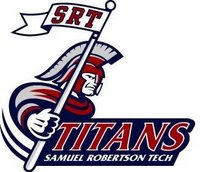 		www.wong42.weebly.com
Digital Video & Animation 11Course Outline and ExpectationsDigital Video and Animation 11 is a senior-level, elective course designed to introduce students to the field of video and animation and ideally promote its further study at the post-secondary level.This is a student interest based project course. Actual assignments will be determined by students’ interests and abilities. Potential assignments vary from creating 3D virtual worlds and animations and creating 3D characters to special digital effects for film.Assessment and EvaluationEvaluation for this course is based on completed projects handed in to me. It is important for all students to stay on top of their assignments and it is their responsibility to make sure that their projects are handed in. If a student isunsure, then they need to come and see me. Any projects or assignments that are not handed in, cannot receive a mark.Projects 	90%Work Habits 	10%Course ExpectationsAttend regularly: Regular attendance is essential for success in school. Students will find that missed class work can never fully be made up and, therefore, it is strongly advised that students avoid being absent from class.Come to class ON TIME and be prepared to work. Class starts at the beginning of class.Keep on task for projects. Do NOT fall behind. Late and incomplete projects will result in a loss of a mark.